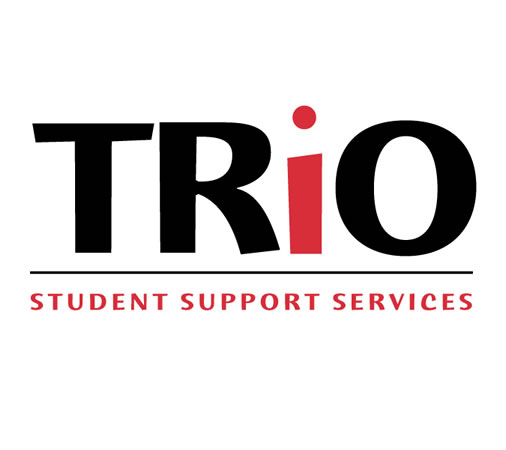 Student Support ServicesInterest Application                                                     2016-2017Please complete the following interest application and return to the above address (mail or fax); your or a SSS staff member.  You will be contacted in order to receive more information about the SSS Project within a few days. I am interested in learning more about the SSS Project of FVSU.  Please call me or send me a SSS Application Packet to the address above.		                      __________________________  Signature			       	DateName:Name:Student ID:Student ID:Mailing Address:  Mailing Address:  Mailing Address:  Mailing Address:  CityState             State             Zip:Cell Phone Number:Cell Phone Number:Home Phone Number:Home Phone Number:Birthdate:Birthdate:Email Address:Email Address:Citizenship:       United States Citizen     Permanent Resident Alien    Other ___________________________Citizenship:       United States Citizen     Permanent Resident Alien    Other ___________________________Citizenship:       United States Citizen     Permanent Resident Alien    Other ___________________________Citizenship:       United States Citizen     Permanent Resident Alien    Other ___________________________Did your MOTHER graduate from college with a 4-year degree?           NO           YESDid your FATHER graduate from college with a 4-year degree?             NO           YES Are you receiving financial aid?     􀂉 Yes	􀂉 No If Yes, are you considered an   􀂉 Independent Student     OR      􀂉 Dependent StudentIf No, check the reason(s): 􀂉 Have not applied  􀂉Was not eligible 􀂉 Other: ____________________Did your MOTHER graduate from college with a 4-year degree?           NO           YESDid your FATHER graduate from college with a 4-year degree?             NO           YES Are you receiving financial aid?     􀂉 Yes	􀂉 No If Yes, are you considered an   􀂉 Independent Student     OR      􀂉 Dependent StudentIf No, check the reason(s): 􀂉 Have not applied  􀂉Was not eligible 􀂉 Other: ____________________Did your MOTHER graduate from college with a 4-year degree?           NO           YESDid your FATHER graduate from college with a 4-year degree?             NO           YES Are you receiving financial aid?     􀂉 Yes	􀂉 No If Yes, are you considered an   􀂉 Independent Student     OR      􀂉 Dependent StudentIf No, check the reason(s): 􀂉 Have not applied  􀂉Was not eligible 􀂉 Other: ____________________Did your MOTHER graduate from college with a 4-year degree?           NO           YESDid your FATHER graduate from college with a 4-year degree?             NO           YES Are you receiving financial aid?     􀂉 Yes	􀂉 No If Yes, are you considered an   􀂉 Independent Student     OR      􀂉 Dependent StudentIf No, check the reason(s): 􀂉 Have not applied  􀂉Was not eligible 􀂉 Other: ____________________Current Classification:  Freshman    Sophomore   Junior     Senior             When was your first semester at FVSU Month __________ Date __________ Year ______             Number of course hours completed:________           Cumulative GPA: ______________             What degree are you seeking?	􀂉 Bachelors	    􀂉 Grad Student     Current Classification:  Freshman    Sophomore   Junior     Senior             When was your first semester at FVSU Month __________ Date __________ Year ______             Number of course hours completed:________           Cumulative GPA: ______________             What degree are you seeking?	􀂉 Bachelors	    􀂉 Grad Student     Current Classification:  Freshman    Sophomore   Junior     Senior             When was your first semester at FVSU Month __________ Date __________ Year ______             Number of course hours completed:________           Cumulative GPA: ______________             What degree are you seeking?	􀂉 Bachelors	    􀂉 Grad Student     Current Classification:  Freshman    Sophomore   Junior     Senior             When was your first semester at FVSU Month __________ Date __________ Year ______             Number of course hours completed:________           Cumulative GPA: ______________             What degree are you seeking?	􀂉 Bachelors	    􀂉 Grad Student     